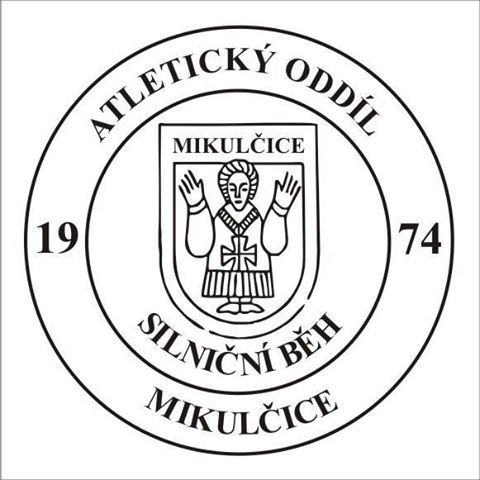 pořádá  19.  ročníkMEMORIÁLU  PETRA    BĚLOHOUBKAHlavní závodatletický pětiboj mladšího žactvaVložené závody:    Skok vysoký             pro starší žáky a starší žákyně                          Malý pětiboj          pro přípravky a malé žactvoMikulčice úterý 13. června 2017 v 15.15 hodintartanová atletická dráha (ovál ) ve sportovním areálu BřízkyPropozice  19. ročníku Memoriálu Petra Bělohoubkave vícebojích mladšího žactva a vložených závodech dle propozic-------------------------------------------------------------------------------------------------------------------Pořadatel:     Atletický oddíl Mikulčice Datum:      úterý 13. června 2017 v 15.15 hodinMísto:          Sportovní areál Břízky - tartanová atletická dráha Přihlášky:    belohoubek.st@seznam.cz,  nebo před startem na soupisky pořadatele Informace:   Bělohoubek Jan	  tel. 728 352 940     meil: belohoubek.st@seznam.cz		www.akmikulcice.wbs.cz Hlavní závod - kategorie a disciplíny: mladší žákyně	2004 - 2005		5 ti boj    -     př. – míček –  – dálka – mladší žáci	2004 - 2005           5 ti boj    -     př. – míček –  – dálka – Vložené závody:Skok vysokýstarší žáci       ročník 2002 – 2003  (základní výška 120 cm)starší žákyně  ročník 2002 – 2003  (základní výška 110 cm)Malý pětibojmalé dívky   2006 - 2009  5 ti boj -   př. molitan - míček -  - dálka  - malí žáci       2006 - 2009  5 ti boj -   př. molitan - míček -  - dálka  - 		    		                     (50 m př.  =  0 - 11.30 - 7.20 - 7.20 - 7.20  - 17.10,  4 překážky)Bodování:     Dle  bodovacích tabulek ČAS pro atletické víceboje. 		  Bodování malého pětiboje dle DA.  Soutěžící na prvním místě získává 30 bodů                      a  na každém dalším vždy o jeden bod méně … Vítězem se stává soutěžící                      s nejvyšším součtem bodů ze všech  pěti disciplín. V případě rovnosti bodů                       rozhoduje nejlepší výkon v disciplíně.Ceny:             první tři MPB,  to je v mladších žácích a mladších žákyních získají pohár		a bude oceněn nejlepší výkon MPB u chlapců a u dívek		  ve skoku vysokém první tři žáci a první tři žákyně získají medaile,	         v malém pětiboji, to je malých žáků a malých žákyň první tři získají poháry.Občerstvení:  pro závodníky párek a pití zdarma  		  pro diváky občerstvení v Pohostinství Na hřišti, včetně otevřené udírny.                  Ustanovení:  pořadatel si vyhrazuje právo na úpravy časového pořadu dle  počtu účastníků.                      Závodí se podle pravidel ČAS. Mimo jiné u pětiboje zachování pořadí disciplín                     a přestávek mezi disciplínami.Časový pořad 19. ročníku MPB - Mikulčice  13. 6. 2017do 15.10 Přihlášení závodníků na startovní listiny pořadatele	15.15	  Zahájení15.20       př. mladší žákyně       15.35       př. mladší žáci15.50       př. malé žákyně					 	míček mladší žákyně16.05       př. malí žáci		                              		míček mladší žáci16.15                                                                                   	      míček malé žákyně       16.20       mladší žákyně           vložený závod skok vysoký starší žáci a starší žákyně	                 16.35       mladší žáci                dálka mladší žákyně      míček malí žáci                         16.45       malé žákyně	      16.55      50 m malí žáci 		      17.00 	      dálka mladší žáci      17.25	      skok daleký  malé žákyně a malí žáci   17.30       mladší žákyně17.40       mladší žáci 17.45       malé žákyně18.00      200 m malí žáci18.30      Vyhodnocení a ukončení závodůVítězové kategorií v 17. ročníku roce 2015 (již tartan):mladší žáci			pětiboj	Kalábek Aleš	2002	AC Čejkovice         1.327 bodůmladší žákyně		pětiboj	Sýkorová Libuše	2002   AC Čejkovice        1.875 bodůSkok vysoký starší žákyně				Maradová Jiřina	2000    AC Čejkovice       165 cmVítězové kategorií v 18. ročníku roce 2016:mladší žáci			pětiboj	Hřebačka Matěj	2003	AK Hodonín	1.792 bodůmladší žákyně		pětiboj	Bohunská Zuzana	2003	AO Mikulčice	1.151 bodůmalí žáci		 malý pětiboj	Tříska David	2005	AK Hodonín	   149 bodůmalé žákyně	           malý pětiboj	Kuchařová Kateřina 2005 AC Kyjov		   150 bodůSkok vysoký Starší žáci					Kalábek Aleš	  2002	  AC Čejkovice	145 cmstarší žákyně				Burianová Kateřina 2001	  AC Čejkovice	130 cmRekordy v hlavním závodě memoriálu jsou:Mladší žáci        pětiboj     Lukáš Toman		Sigma Hodonín	1.835 bodů v roce 1996Mladší žákyně   pětiboj	  Veronika Medusová	Baník Mikulčice	2.345 bodů v roce 1996  	Okresní rekordy	pětiboj  Patrik Sasínek		AK Hodonín	2.102 bodů v roce 2010			pětiboj  Veronika Paličková	AK Hodonín          2.887 bodů v roce 2010Mikulčice 15. 5. 2017Pavlína Šteflovičová                                                                   Jan Bělohoubek          předsedkyně AO 	         			                               ředitel závodů